Na temelju članka 35.stavak 5. Odluke o davanju u zakup i kupoprodaji poslovnog prostora („Službene novine Primorsko-goranske županije“ br. 4/13, 17/14, 8/19 i 09/20) te članka 43. Statuta Općine Matulji („Službene novine Primorsko-goranske županije“ br. 26/09, 38/09, 8/13, 17/14, 29/14, 4/15 – pročišćeni tekst, 39/15 i 7/18), općinski načelnik donosi: Odluku o izmjeni Odlukeo uvjetima i načinu ostvarivanja prava na umanjenje zakupnine zbog nastupa posebnih okolnosti uzrokovanih bolešću Covid 19  te produženju rokova plaćanja zakupnine u 2020. godiniČlanak 1.U Odluci o uvjetima i načinu ostvarivanja prava na umanjenje zakupnine zbog nastupa posebnih okolnosti uzrokovanih bolešću Covid 19  te produženju rokova plaćanja zakupnine u 2020. godini(„Službene novine Primorsko-goranske županije“ br. 17/20) u članku 3. stavak 3. mijenja se i glasi: „ Krajnji rok za podnošenje zahtjeva je 31. prosinca 2020. godine.“Članak 2.U svemu ostalome ostaju na snazi odredbe Odluke o uvjetima i načinu ostvarivanja prava na umanjenje zakupnine zbog nastupa posebnih okolnosti uzrokovanih bolešću Covid 19 te produženju rokova plaćanja zakupnine u 2020. godini. Članak 3.Ova Odluka stupa na snagu danom donošenja, a objavljuje se u „Službenim novinama Primorsko-goranske županije“ te na službenim mrežnim stranicama Općine Matulji.    									    Općinski načelnikREPUBLIKA HRVATSKAPRIMORSKO-GORANSKA ŽUPANIJAOPĆINA MATULJI1. Podaci o podnositelju zahtjeva 2. Podaci za izračun umanjenja:Pod materijalnom i kaznenom odgovornošću potvrđujem da su podaci navedeni u ovom zahtjevu istiniti.    Mjesto i datum:                                                                                                ____________________                                                                      ________________________________ 							M.P.	   (ime i prezime te potpis odgovorne osobe)Upute za popunjavanje: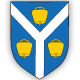 OPĆINA MATULJIOpćinski načelnikOPĆINA MATULJIOpćinski načelnikKLASA: 011-01/20-01/0009URBROJ: 2156-04-01/2-01/20-0005Matulji, 30.11.2020.godineKLASA: 011-01/20-01/0009URBROJ: 2156-04-01/2-01/20-0005Matulji, 30.11.2020.godine             / Mario Ćiković v.r.OBRAZACZAHTJEV ZA UMANJENJE ZAKUPNINEzbog nastupa posebnih okolnosti uzrokovanih bolešću Covid 19  1. Ime i prezime / naziv:2.Adresa sjedišta (ulica i kućni broj, mjesto, poštanski broj):3.OIB:4. Adresa poslovnog prostora (ulica i kućni broj, mjesto, poštanski broj):5.Kontakt telefon6.e-mail adresa1.Mjesec / mjeseci za koji(e) se traži umanjenje2.Broj dana kada se odlukama nadležnih tijela nije smjela obavljati djelatnost u poslovnom prostoru u pojedinom mjesecu za koji se traži umanjenje3.Ugovoreni iznos mjesečne zakupnine sa PDV-omNAČIN I ROKOVI PODNOŠENJA ZAHTJEVA:Zahtjev se može podnijeti za svaki mjesec u vrijeme trajanja posebnih okolnosti i to istekom mjeseca za koji se zahtjev podnosiZahtjev se može podnijeti i nakon prestanka posebnih okolnosti odnosno nakon ponovnog početka obavljanja djelatnosti za čitavo razdoblje kada se odlukama nadležnih tijela nije smjela obavljati djelatnost u poslovnom prostoruU tom slučaju se u obrascu moraju navesti svi mjeseci za koje se umanjenje traži te broj dana kada se nije mogla obavljati djelatnost za svaki mjesec zasebno Krajnji rok za podnošenje zahtjeva je 31. prosinca 2020. godine.NAČIN IZRAČUNA UMANJENJA ZAKUPNINEIznos umanjenja zakupnine utvrđuje se na način da se mjesečni iznos zakupnine, za mjesec u kojemu su trajale posebne okolnosti, umanjuje srazmjerno broju dana trajanja nemogućnosti obavljanja djelatnosti u tom mjesecu i to prema slijedećoj formuli:      Mjesečni iznos zakupnine_________________________	   X	broj dana u kojima se nije mogla (smjela) obavljati                            broj dana u mjesecu                                                djelatnostPROVEDBAO zahtjevima rješava Jedinstveni upravni odjel izdavanjem OdobrenjaZa Odobrenjem utvrđene iznose umanjenja, umanjiti će iznos zakupnine za uplatu utvrđen Ugovorom o zakupu odnosno ispostavljenim računima za mjesec ili mjesece za koje se traži umanjenje (prijeboj)OBVEZNI PRILOZIRješenje o minimalno tehničkim uvjetima za prostor u kojima se djelatnost obavlja ili drugi akt iz kojeg je vidljivo da je namjena prostora obuhvaćena Odlukom Stožera civilne zaštite Republike Hrvatske o zabrani obavljanja djelatnostiPROVEDBENI PROPISI I AKTIOdluka o davanju u zakup i kupoprodaji poslovnog prostora  (Službene novine PGŽ broj 4/13, 17/14, 8/19 i 09/20)Odluka  o uvjetima i načinu ostvarivanja prava na umanjenje zakupnine zbog nastupa posebnih okolnosti uzrokovanih bolešću Covid 19  te produženju rokova plaćanja zakupnine u 2020.godiniOduka o izmjeni Odluke o uvjetima i načinu ostvarivanja prava na umanjenje zakupnine zbog nastupa posebnih okolnosti uzrokovanih bolešću Covid 19  te produženju rokova plaćanja zakupnine u 2020.godini (Službene novine PGŽ br. 39/20)NAČIN PODNOŠENJA ZAHTJEVAZahtjevi se podnose na adresu Općine Matulji, Trg. M.Tita 11, Matulji, osobno u pisarnicu Općine ili putem pošte.